ДИСКОНТНАЯ ПРОГРАММА.Стоматологическая клиника «НИКА».Специально для Вас, мы разработали клубную (дисконтную) программу, благодаря которой Вы получите ещё больше преимуществ и скидок при посещении стоматологической клиника «НИКА».Положение о клубной (дисконтной) программе.1. Общие положения о клубной (дисконтной программе) 1.1. ООО «Ника» в рамках оказания услуг стоматологической клиникой «НИКА», именуемая в дальнейшем «Компания, Организатор», осуществляет выпуск собственных дисконтных карт. 1.2. Понятия и определения: — Клубная (дисконтная) программа (далее – Программа) разработанная Организатором,- совокупность преимуществ, предоставляемых Организатором Участникам; — Владелец клубной (дисконтной) карты – физическое лицо, зарегистрированное в информационной системе Компании, как лицо, на имя которого выдана Дисконтная карта. — Участник – держатель или предъявитель клубной (дисконтной) карты — пациент стоматологической клиникой «НИКА» (ООО «Ника»), который согласился и соблюдает условия участия в Программе. Участником Программы может стать дееспособное физическое лицо, достигшее 18-летнего возраста. Участниками Дисконтной программы могут быть только физические лица. — Клубной (дисконтной) картой является идентификационный документ, представляющий собой пластиковую неименную карту утвержденного дизайна, обладающую уникальным номером в рамках Программы, подтверждающий право на получение скидок в стоматологической клинике «НИКА» (ООО «Ника»). —  Анкета — заявление пациента о вступлении в Программу для получения всех преимуществ, предоставляемых Компанией Организатором. (Приложение №1)— Приобретение услуг на общую сумму – сумма денежных средств, уплаченных физическим лицом в стоматологической клинике «НИКА» (ООО «Ника»), при приобретении услуг. 1.3. Для целей Программы реализация услуг с применением клубных (дисконтных) карт подразумевает снижение их цены, в рамках конкретной сделки и определяет рыночную цену услуг. 1.4. Предоставление розничным покупателям скидки на услуги, посредством применения клубных (дисконтных) карт обусловлено следующими целями: — обеспечение высокого качества взаимодействия Компании Организатора с Пациентами, поощрения лояльности; — увеличение объемов продаж и дальнейшего роста оборота услуг, оказываемых Компанией; — стимулирование потребительского спроса на услуги Компании Организатора; —формирование приверженности Пациента, с целью проведения своевременного профилактического осмотра и решения возникающих проблем на ранней стадии. — формирование и расширение круга постоянных пациентов. 1.5. В Компании действует клубная (дисконтная) карта, предоставляемая скидка по которой изменяется в зависимости от накоплений на карте и направления стоматологического лечения. 2. УСЛОВИЯ ПОЛУЧЕНИЯ ДИСКОНТНОЙ КАРТЫ2.1. Условием бесплатного получения клубной (дисконтной) карты является одновременное выполнение следующих условий:а) приобретение Пациентом в стоматологической клинике «НИКА» (ООО «Ника»)  услуг на общую сумму 50000 (пятьдесят тысяч) рублей в течение календарного года, выдается 5%  клубная (дисконтная) карта. С этого момента идёт начисление бонусных баллов в размере 5% от суммы, потраченной на приобретение услуг в стоматологической клинике «НИКА», которыми можно оплачивать до 5% стоимости услуг б) заполнения Анкеты, являющейся Приложением к настоящему Положению. 2.2. Клубная (дисконтная) карта, не может быть приобретена физическим лицом по его желанию. 2.3. Для получения клубной (дисконтной) карты, физическое лицо обязано заполнить Анкету и расписаться в ней, что означает его согласие с настоящим Положением. Предъявитель клубной (дисконтной) карты, не являющийся её владельцем, также обязан заполнить Анкету и расписаться в ней, что означает его согласие с настоящим Положением. В Анкете указываются следующие сведения: — полное: фамилия, имя, отчество. Полное имя должно соответствовать имени в документе, удостоверяющем личность. Данное поле является обязательным для заполнения; — пол; — дата рождения; — почтовый адрес (индекс, город, улица, номер дома, корпуса, строения, квартиры); — номер мобильного телефона, а также адрес электронной почты, по которым Владелец Клубной (дисконтной) карты предпочитает получать информацию о предложениях, новых программах и акциях, проводимых Компанией. 2.4. Для изменения данных, указанных в Анкете, а также для прекращения обработки Компанией анкетных данных путем прямых контактов с помощью средств связи владельцу Клубной (дисконтной) карты необходимо: оставить заявку администратору по телефону: 8 (48438) 6 15 31, сообщив полное имя и номер клубной (дисконтной) карты. 2.5. Информация, получаемая из Анкет, используется Компанией с соблюдением Федерального закона от 27.07.2006г. №152-ФЗ «О персональных данных», в том числе используется, исключительно, для исполнения договора оказания услуг (например, для идентификации пациента при предоставлении ему скидки по клубной (дисконтной) карте или для восстановления утраченной карты с сохранением накоплений) и заключения новых договоров с субъектом персональных данных, а также для информирования владельцев Дисконтных карт о предложениях, новых программах, проводимых Компанией. 2.6. Подписывая Анкету, каждый Пациент тем самым подтверждает свое согласие на использование предоставленной информации Компанией в маркетинговых и/или рекламных целях, методами, которые не нарушают действующее законодательство РФ (в том числе путем передачи третьим лицам). 2.7. В случае указания ложных (неточных, недостоверных) сведений о себе в Анкете, а также при несвоевременном изменении устаревших сведений, Владелец клубной (дисконтной) карты самостоятельно несет ответственность, за недополученную им выгоду, в связи с отсутствием у Компании верных сведений. 2.8. Персональные данные, указанные в Анкете, хранятся в информационной системе в стоматологической клинике «НИКА» (ООО «Ника»). Информационная система представляет собой совокупность персональных данных о Владельцах клубной (дисконтной) карт, полученных из данных о сделках, Анкет и иных источников информации, а также информационные технологии и технические средства, позволяющие осуществлять обработку персональных данных. 3. ПРАВИЛА ПОЛЬЗОВАНИЯ КЛУБНОЙ (ДИСКОНТНОЙ) КАРТОЙ3.1. Клубная (дисконтная) карта является собственностью Компании. 3.2.Клубная (дисконтная) карта является элементом маркетинговой политики стоматологической клиники «НИКА» (ООО «Ника») и подтверждает право предъявителя данной карты оплачивать бонусными баллами до 10% стоимости услуг, в зависимости от  количества накопленных бонусных баллов, начисленных  предъявителю карты при приобретении услуг Компании с одной стороны, и обязанность стоматологической клиники «НИКА» (ООО «Ника»)  в течение срока действия карты предоставить предъявителю карты накопительную скидку, размер которой определяется количеством накопленных бонусных баллов при приобретении им или третьими лицами с его согласия медицинских услуг на день заключения договора оказания услуг, с другой стороны. При приобретении Пациентом в стоматологической клинике «НИКА» (ООО «Ника») услуг на общую сумму 50000 (пятьдесят тысяч) рублей, в течение календарного года, выдается 5% клубная (дисконтная) карта. С этого момента идёт начисление бонусных баллов в размере до 5% от суммы, потраченной на приобретение услуг в стоматологической клинике «НИКА», которыми можно оплачивать до 5% стоимости услуг.При приобретении Пациентом в стоматологической клинике «НИКА» (ООО «Ника») услуг на общую сумму 100 000 (сто тысяч) рублей, в течение календарного года, выдается 10%  клубная (дисконтная) карта. С этого момента идёт начисление бонусных баллов в размере до 10% от суммы, потраченной на приобретение услуг в стоматологической клинике «НИКА», которыми можно оплачивать до 10% стоимости услуг.3.3. При проведении расчетов пациент предъявляет Клубную (дисконтную)  карту, а компания ведет учет средств, потраченных предъявителями карты. 3.4. Изменение Уровня Клубной (дисконтной) карты происходит автоматически. 3.5. Скидка по Клубной (дисконтной) карте определяется количеством накопленных бонусных баллов при приобретении медицинских услуг в стоматологической клинике «НИКА» (ООО «Ника») и не может превышать 10%. Бонусные баллы не могут быть обналичены или переданы на другую Клубную (дисконтную) карту.3.6. Срок действия Клубной (дисконтной) карты не ограничен и распространяется на весь срок действия Программы. Стоматологическая клиника «НИКА» (ООО «Ника») оставляет за собой право в одностороннем порядке без предварительного уведомления Владельца приостановить или полностью прекратить действие Клубной (дисконтной) карты или Клубной (дисконтной) программы в целом. Клубная (дисконтная) карта является собственностью ООО «Ника», и подлежит возврату по требованию сотрудника.3.7. Клубная (дисконтная) карта действительна при приобретении услуг в стоматологической клинике «НИКА» (ООО «Ника»), как за наличный, так и по безналичному расчету. 3.8. Клубная (дисконтная) карта не является именной и действует «на предъявителя». Участник Программы вправе передавать ее для использования третьим лицам для списания(накопления) баллов. 3.9. Во время проведения акций, при которых предоставляется скидка выше, чем соответствующая его Клубной (дисконтной) карте, Владелец Клубной (дисконтной) карты вправе выбрать какой именно скидкой воспользоваться. Скидки по акциям и Дисконтной карте не суммируются. 3.10. Скидки, предоставляемые по Клубной (дисконтной) карте, не распространяются на услуги и материалы с пометкой «PROMO» и другие услуги, участвующие в акциях и специальных предложениях. Марки материалов и товаров, на которые скидка по дисконтной карте не действует изменяются Компанией по своему усмотрению без обязательного уведомления об этом Участника программы. Информация об этом доступна в приложении №1 к Положению «О клубной (дисконтной) программе». При наличии изменений в программе, они будут доступны на сайте Компании www.clinika-nika.ru с указанием момента введения в действие. Об изменениях и текущих ограничениях действия программы можно узнать у администратора при личном обращении или по телефону: 8 (48438) 6 15 31.3.11. Стоматологическая клиника «НИКА» (ООО «Ника») вправе в одностороннем порядке без предварительного уведомления Владельца Клубной (дисконтной) карты аннулировать Клубную (дисконтную) карту, если: — Клубная (дисконтная) карта не используется для проведения профилактических осмотров, рекомендованных специалистами клиники более двенадцати месяцев подряд без уважительных причин. — Владелец Клубной (дисконтной) карты нарушает правила использования Клубной (дисконтной) карты. — Установлен факт совершения неправомерных действий Владельцем Клубной (дисконтной) карты в отношении имущества Компании. 3.12. Каждая Клубная (дисконтная) карта имеет свой уникальный номер и предъявляется администратору – кассиру до совершения оплаты стоимости услуг. Скидка предоставляется только при предъявлении Клубной (дисконтной) карты. 3.13. При утере или порче Клубная (дисконтная) карта восстанавливается при условии правильного заполнения Анкеты (читаемость и правильность указанных данных), при выдаче карты с сохранением накоплений на ней. В случае утери карты более одного раза, в течение двенадцати месяцев, Компания вправе отказать клиенту в замене Клубной (дисконтной) карты, либо пере выпустить карту с сохранением материальных накоплений на платных условиях. При замене, утерянной Клубной (дисконтной) карты на новую - утерянная карта блокируется. 3.14. В случае наличия у Участника Программы нескольких Клубных (дисконтных) карт скидки по ним не суммируются. 4. ИНЫЕ УСЛОВИЯ4.1. Условия предоставления скидок и их размер, введение новых преимуществ для Владельцев Клубных (дисконтных) карт могут быть изменены Компанией в любое время без предварительного уведомления. Информация об этом доступна на сайте Компании www.clinika-nika.ru с указанием момента введения в действие. Владелец Дисконтной карты должен самостоятельно отслеживать изменения в условиях обращения Клубных (дисконтных) карт. Применяются условия Программы (величина скидки, условия ее предоставления), действующие на момент оказания услуги. 4.2. Незнание данных правил не является основанием для предъявления каких-либо претензий со стороны Владельцев и предъявителей Клубных (дисконтных) карт. Компания не несёт ответственности за прямые или косвенные убытки, связанные с их использованием. Компания гарантирует защиту личных данных, предоставленных клиентом при регистрации и данных, полученных при использовании карт. 4.3. Положение о дисконтной программе вступает в силу от 01.06.2020г.            Анкета владельца дисконтной карты №___________________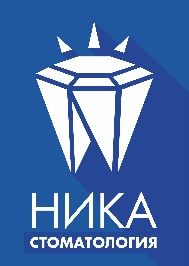                                                                                                                                               (№ карты заполняется администратором клиники)Личные данные:                                                                             Укажите Вашу контактную информацию: Ответьте, пожалуйста, на несколько вопросов:Оцените, пожалуйста, нашу работу:* поля, обязательные для заполненияДата:			Подпись:     Благодарим Вас за внимательное заполнение пунктов анкеты. Ответы на эти вопросы помогут нам стать лучше, сделают Ваше пребывание в клинике комфортным, лечение результативным и приятным.                                                      С уважением, стоматология «Ника»Фамилия*Имя*ОтчествоПолжмДата рождения*Почтовый адресКонтактный телефон*(())E-mail*E-mail*Как Вы узнали о нашей стоматологии?  социальные сети (Вк,  Instagram и др.)  реклама ТВ, радио  порекомендовали знакомые(родственники)  наружная реклама случайно зашел (зашла) другое __________________________________________________Вам понравилось обслуживание в нашей клинике да нет______________________________________________________Ваши пожелания и предложенияПодтверждаю, что с Условиями приобретения дисконтных карт и предоставления скидок по ним ознакомлен(а) и согласен(на).*